COMMUNITY ASSET COMMITTEE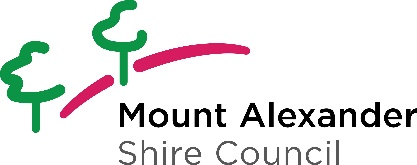 General Meeting AgendaItemDescriptionResponsible1Welcome Chairperson2Present & Apologies Secretary3Conflict of Interest DeclarationChairperson4Acceptance of minutes of previous meetingChairperson5Matters arising from previous meetingChairperson6Correspondence In / OutChairperson7Treasurer’s reportTreasurer8Update on current user groups and bookings Chairperson9General businessChairperson10Next meetingChairperson11Meeting closeChairperson